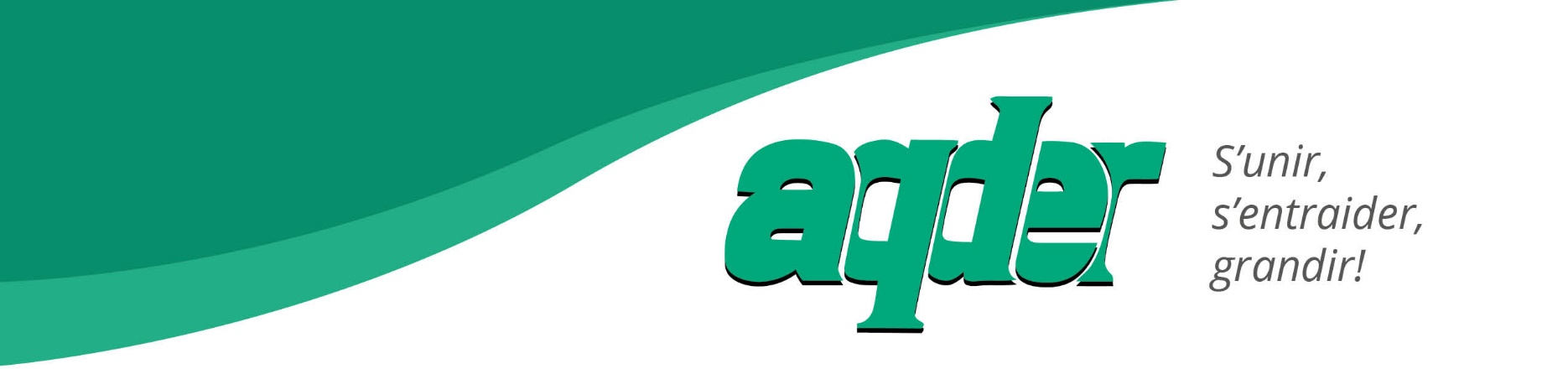 Je, soussigné(e) ____________________________ membre régulier de l’AQDER et faisant partie de la section _____________________________________ pose ma candidature à titre de : (___) Administrateur-administratrice    (___) Président-présidentede l’Association des directeurs et directrices d’établissement d’enseignement retraités.Je joins au présent bulletin ma lettre de présentation et ma photo. Je fais parvenir au DG une vidéo pour me présenter. Au besoin, il est possible de communiquer avec le DG (dg@aqder.ca) Je conviens que cette vidéo sera déposée sur le site de l’AQDER.Nom:___________________________________Adresse: _____________________________		Ville:_________________________Code postal:________-________			Téléphone: (    )          -___________Adresse courriel:_________________________Signature:_______________________________Date:___________________Candidature appuyée par :Membre du comité de direction de la section:		Membre de la section:Nom:________________________________		Nom:______________________________Signature:____________________________          	Signature:__________________________                  À retourner à Denis Lemieux, président d’élection avant le 29 avril 2022 (16 h) 8030 rue Beaubois, Québec, QC G2C 1Y5 		@ : denlemieux@outlook.com